ПЕРЕЧЕНЬ РАЗРАБОТОКпредставленных 
на Международной специализированной выставке «Сибирская аграрная неделя» г. Новосибирск, Россия09-11 ноября 2022 г.Купажи растительных масел.Новая ресурсосберегающая технология получения комплексных удобрений на основе низкосортных видов фосфатного сырья.Новые технологии получения овощных соков.Ресурсосберегающая малоотходная технология получения комплексных NPKS (азот, фосфор, калий) удобрений.  Технология получения чипсов из яблок.Удобрение бесхлорное водорастворимое – сульфат магния на основе доломита.САЙТ МЕРОПРИЯТИЯ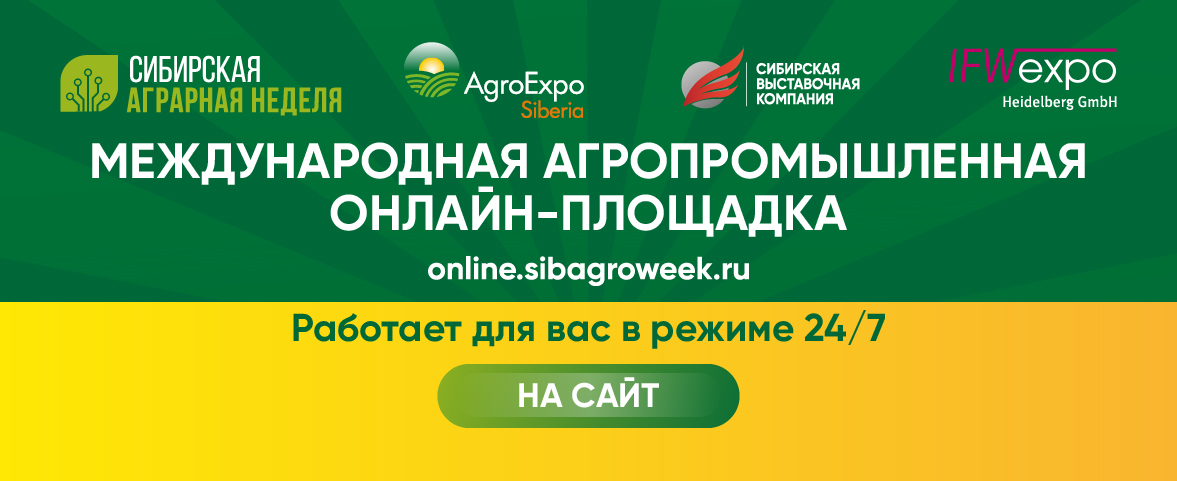 